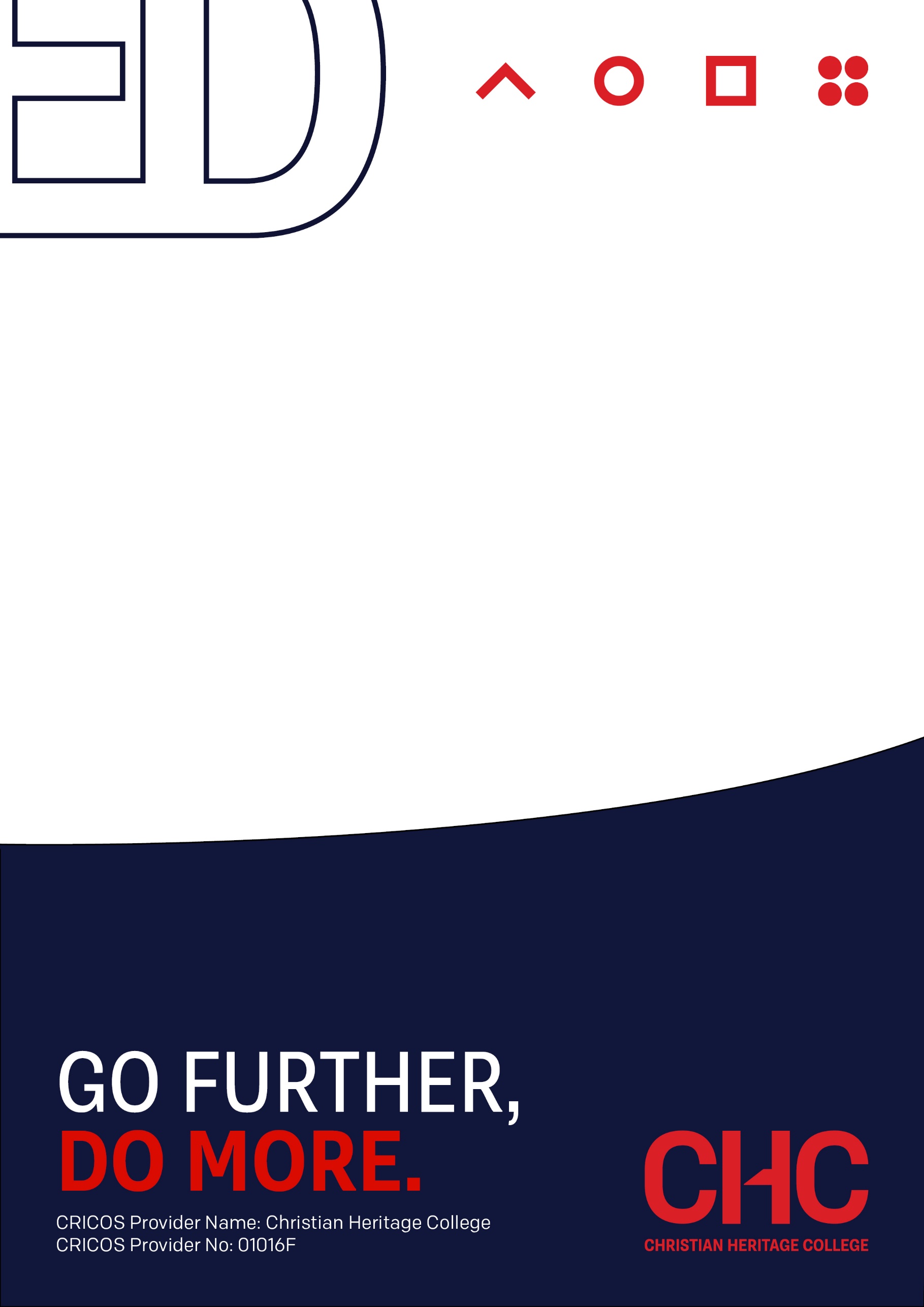 Unit codeSO102SO102SO102Unit nameIntroduction to Applied Social TheoriesIntroduction to Applied Social TheoriesIntroduction to Applied Social TheoriesAssociated higher education awardsBachelor of Applied Social ScienceBachelor of Applied Social ScienceBachelor of Applied Social ScienceDurationOne semesterOne semesterOne semesterLevelIntroductoryIntroductoryIntroductoryUnit CoordinatorDr Nicky StirlingDr Nicky StirlingDr Nicky StirlingCore/ElectiveCoreCoreCoreWeightingUnit credit points:	10Course credit points:	240Unit credit points:	10Course credit points:	240Unit credit points:	10Course credit points:	240Student workloadFace-to-face on siteContact hoursReading, study, and preparation                       Assignment preparation                                    TOTALExternalEngagement with study materialsAssignment preparationTOTALFace-to-face on siteContact hoursReading, study, and preparation                       Assignment preparation                                    TOTALExternalEngagement with study materialsAssignment preparationTOTAL39 hours59 hours52 hours150 hours90 hours60 hours150 hoursStudent workloadStudents requiring additional English language support are expected to undertake an additional one hour per week.Students requiring additional English language support are expected to undertake an additional one hour per week.Students requiring additional English language support are expected to undertake an additional one hour per week.Delivery modeFace-to-face on siteExternalFace-to-face on siteExternalFace-to-face on siteExternalPrerequisites/    Corequisites/ RestrictionsNilNilNilRationaleThis unit introduces students to social theories, analytical frameworks and paradigms used to examine social phenomena. Social theory gives models and methods to explain how societies change and develop as well as to examine social behaviour. It does this by focusing on such phenomena as “power and social structure, gender and ethnicity, modernity and ‘civilisation’, revolutions and utopias” (Harrington, 2005, p. 1). Students will begin to explore social theories to better understand society, their profession within the social sciences and their place and role in social life. They will also have opportunity to link social theories to a real life setting with an observational visit and activities.This unit introduces students to social theories, analytical frameworks and paradigms used to examine social phenomena. Social theory gives models and methods to explain how societies change and develop as well as to examine social behaviour. It does this by focusing on such phenomena as “power and social structure, gender and ethnicity, modernity and ‘civilisation’, revolutions and utopias” (Harrington, 2005, p. 1). Students will begin to explore social theories to better understand society, their profession within the social sciences and their place and role in social life. They will also have opportunity to link social theories to a real life setting with an observational visit and activities.This unit introduces students to social theories, analytical frameworks and paradigms used to examine social phenomena. Social theory gives models and methods to explain how societies change and develop as well as to examine social behaviour. It does this by focusing on such phenomena as “power and social structure, gender and ethnicity, modernity and ‘civilisation’, revolutions and utopias” (Harrington, 2005, p. 1). Students will begin to explore social theories to better understand society, their profession within the social sciences and their place and role in social life. They will also have opportunity to link social theories to a real life setting with an observational visit and activities.Prescribed text(s)Dillon, M. (2014). Introduction to sociological theory: Theorists, concepts, and their applicability to the twenty-first century (2nd ed.). London, UK: Wiley Blackwell.Dillon, M. (2014). Introduction to sociological theory: Theorists, concepts, and their applicability to the twenty-first century (2nd ed.). London, UK: Wiley Blackwell.Dillon, M. (2014). Introduction to sociological theory: Theorists, concepts, and their applicability to the twenty-first century (2nd ed.). London, UK: Wiley Blackwell.Recommended readingsBooksFurze, B., Savy, P., Brym, R., & Lie, J. (2014). Sociology in today’s world (3rd ed.). Melbourne, VIC, Australia: Cengage Learning. Giddens, A., & Sutton, P. (2017). Sociology (8th ed.). Cambridge, UK: Polity Press.Goodley, D., Hughes, B., & Davis, L. (Eds.). (2012). Disability and social theory: New developments and directions. Hampshire, UK: Palgrave MacMillian.Jones, P., Le Boutillier, S., & Bradbury, L. (2011). Introducing social theory (2nd ed.). Cambridge, UK: Polity Press.Lemert, C. (Ed.). (2017). Social theory: The multicultural, global, and classic readings (6th ed.). Philadelphia, PA: Westview Press.McFarlane, I. & Hannah, M. (Eds.). (2010). Transgressions: Critical Australian Indigenous histories. Canberra, Australia: ANU Press.Schaefer, R. (2012). Sociology: A brief introduction (10th ed.). Dubuque, IO: McGraw-Hill.Tweedell, C. B. (2010). Sociology: A Christian approach for changing the world (2nd ed.). Marion, IN: Triangle.Journals The Journal of Sociology The Australian and New Zealand Journal of Sociology In addition to the resources above, students should have access to a Bible, preferably a modern translation such as The Holy Bible: The New International Version 2011 (NIV 2011) or The Holy Bible: New King James Version (NKJV).These and other translations may be accessed free on-line at http://www.biblegateway.com.  The Bible app from LifeChurch.tv is also available free for smart phones and tablet devices.BooksFurze, B., Savy, P., Brym, R., & Lie, J. (2014). Sociology in today’s world (3rd ed.). Melbourne, VIC, Australia: Cengage Learning. Giddens, A., & Sutton, P. (2017). Sociology (8th ed.). Cambridge, UK: Polity Press.Goodley, D., Hughes, B., & Davis, L. (Eds.). (2012). Disability and social theory: New developments and directions. Hampshire, UK: Palgrave MacMillian.Jones, P., Le Boutillier, S., & Bradbury, L. (2011). Introducing social theory (2nd ed.). Cambridge, UK: Polity Press.Lemert, C. (Ed.). (2017). Social theory: The multicultural, global, and classic readings (6th ed.). Philadelphia, PA: Westview Press.McFarlane, I. & Hannah, M. (Eds.). (2010). Transgressions: Critical Australian Indigenous histories. Canberra, Australia: ANU Press.Schaefer, R. (2012). Sociology: A brief introduction (10th ed.). Dubuque, IO: McGraw-Hill.Tweedell, C. B. (2010). Sociology: A Christian approach for changing the world (2nd ed.). Marion, IN: Triangle.Journals The Journal of Sociology The Australian and New Zealand Journal of Sociology In addition to the resources above, students should have access to a Bible, preferably a modern translation such as The Holy Bible: The New International Version 2011 (NIV 2011) or The Holy Bible: New King James Version (NKJV).These and other translations may be accessed free on-line at http://www.biblegateway.com.  The Bible app from LifeChurch.tv is also available free for smart phones and tablet devices.BooksFurze, B., Savy, P., Brym, R., & Lie, J. (2014). Sociology in today’s world (3rd ed.). Melbourne, VIC, Australia: Cengage Learning. Giddens, A., & Sutton, P. (2017). Sociology (8th ed.). Cambridge, UK: Polity Press.Goodley, D., Hughes, B., & Davis, L. (Eds.). (2012). Disability and social theory: New developments and directions. Hampshire, UK: Palgrave MacMillian.Jones, P., Le Boutillier, S., & Bradbury, L. (2011). Introducing social theory (2nd ed.). Cambridge, UK: Polity Press.Lemert, C. (Ed.). (2017). Social theory: The multicultural, global, and classic readings (6th ed.). Philadelphia, PA: Westview Press.McFarlane, I. & Hannah, M. (Eds.). (2010). Transgressions: Critical Australian Indigenous histories. Canberra, Australia: ANU Press.Schaefer, R. (2012). Sociology: A brief introduction (10th ed.). Dubuque, IO: McGraw-Hill.Tweedell, C. B. (2010). Sociology: A Christian approach for changing the world (2nd ed.). Marion, IN: Triangle.Journals The Journal of Sociology The Australian and New Zealand Journal of Sociology In addition to the resources above, students should have access to a Bible, preferably a modern translation such as The Holy Bible: The New International Version 2011 (NIV 2011) or The Holy Bible: New King James Version (NKJV).These and other translations may be accessed free on-line at http://www.biblegateway.com.  The Bible app from LifeChurch.tv is also available free for smart phones and tablet devices.Specialist resource requirementsNilNilNilContentWhat is social theory? Viewing the world through a theoretical lens and observing theory in contextClassical social theory: context and beginnings, sociological imagination, Christian worldviews of social constructsKarl Marx and Emile DurkheimMax Weber and Georg SimmelFunctionalism and its criticsInterpretivism and interactionismHistorical social theory and western MarxismPsychoanalytic social theoryStructuralism and post-structuralismStructure and agencyFeminist social theoryModernity and postmodernity Globalization and the role and possibility of social transformationWhat is social theory? Viewing the world through a theoretical lens and observing theory in contextClassical social theory: context and beginnings, sociological imagination, Christian worldviews of social constructsKarl Marx and Emile DurkheimMax Weber and Georg SimmelFunctionalism and its criticsInterpretivism and interactionismHistorical social theory and western MarxismPsychoanalytic social theoryStructuralism and post-structuralismStructure and agencyFeminist social theoryModernity and postmodernity Globalization and the role and possibility of social transformationWhat is social theory? Viewing the world through a theoretical lens and observing theory in contextClassical social theory: context and beginnings, sociological imagination, Christian worldviews of social constructsKarl Marx and Emile DurkheimMax Weber and Georg SimmelFunctionalism and its criticsInterpretivism and interactionismHistorical social theory and western MarxismPsychoanalytic social theoryStructuralism and post-structuralismStructure and agencyFeminist social theoryModernity and postmodernity Globalization and the role and possibility of social transformationLearning outcomesOn completion of this unit, students will have demonstrated that they have:Described the broad theoretical foundations upon which social inquiry is based;Understood a number of specific social theories and their impact on the applied social sciences and the social groupings, and the social inequalities they may uncover;Discussed a range of important social issues in a specific applied social sciences setting, through the lens of social theory;Reflected on foundational sociological theories and issues from a Christian worldview; andCommunicated at an appropriate tertiary standard with special attention to correct grammar, punctuation, spelling, vocabulary, usage, sentence structure, logical relations, style, referencing, and presentation.On completion of this unit, students will have demonstrated that they have:Described the broad theoretical foundations upon which social inquiry is based;Understood a number of specific social theories and their impact on the applied social sciences and the social groupings, and the social inequalities they may uncover;Discussed a range of important social issues in a specific applied social sciences setting, through the lens of social theory;Reflected on foundational sociological theories and issues from a Christian worldview; andCommunicated at an appropriate tertiary standard with special attention to correct grammar, punctuation, spelling, vocabulary, usage, sentence structure, logical relations, style, referencing, and presentation.On completion of this unit, students will have demonstrated that they have:Described the broad theoretical foundations upon which social inquiry is based;Understood a number of specific social theories and their impact on the applied social sciences and the social groupings, and the social inequalities they may uncover;Discussed a range of important social issues in a specific applied social sciences setting, through the lens of social theory;Reflected on foundational sociological theories and issues from a Christian worldview; andCommunicated at an appropriate tertiary standard with special attention to correct grammar, punctuation, spelling, vocabulary, usage, sentence structure, logical relations, style, referencing, and presentation.Assessment tasksTask 1: Report Report on one classical social theory, and outline the history, key theorists, strengths, and weaknesses of the theory. Include a Christian worldview reflection on the theory and its impact on social thought.Task 1: Report Report on one classical social theory, and outline the history, key theorists, strengths, and weaknesses of the theory. Include a Christian worldview reflection on the theory and its impact on social thought.Task 1: Report Report on one classical social theory, and outline the history, key theorists, strengths, and weaknesses of the theory. Include a Christian worldview reflection on the theory and its impact on social thought.Assessment tasksWord Length/Duration:Weighting:Learning Outcomes:Assessed:1,800 words30%1, 2, 4, 5Week 51,800 words30%1, 2, 4, 5Week 5Assessment tasksTask 2: Comparative AnalysesStudents are required to choose a form of popular culture (from a novel, piece of music, television show or film, DVD, or YouTube™) which relates to one of the following topics: marriage and family; ethnicity; Aboriginal and Torres Strait Islander history and relations; sex and gender; or class.Discuss the topic using two of the theoretical paradigms used in Content 5-11 of the unit: Functionalism; Interpretivism and Interactionism; Western Marxism; Psychoanalytic Social Theory; Structuralism and Post-structuralism; Structure and Agency; Feminist Social Theory. Integrate a Christian worldview into your discussions. Present this in the form of a multimedia presentation (e.g. video or YouTube™ clip) and discuss the form of popular culture and the two theoretical paradigms.Task 2: Comparative AnalysesStudents are required to choose a form of popular culture (from a novel, piece of music, television show or film, DVD, or YouTube™) which relates to one of the following topics: marriage and family; ethnicity; Aboriginal and Torres Strait Islander history and relations; sex and gender; or class.Discuss the topic using two of the theoretical paradigms used in Content 5-11 of the unit: Functionalism; Interpretivism and Interactionism; Western Marxism; Psychoanalytic Social Theory; Structuralism and Post-structuralism; Structure and Agency; Feminist Social Theory. Integrate a Christian worldview into your discussions. Present this in the form of a multimedia presentation (e.g. video or YouTube™ clip) and discuss the form of popular culture and the two theoretical paradigms.Task 2: Comparative AnalysesStudents are required to choose a form of popular culture (from a novel, piece of music, television show or film, DVD, or YouTube™) which relates to one of the following topics: marriage and family; ethnicity; Aboriginal and Torres Strait Islander history and relations; sex and gender; or class.Discuss the topic using two of the theoretical paradigms used in Content 5-11 of the unit: Functionalism; Interpretivism and Interactionism; Western Marxism; Psychoanalytic Social Theory; Structuralism and Post-structuralism; Structure and Agency; Feminist Social Theory. Integrate a Christian worldview into your discussions. Present this in the form of a multimedia presentation (e.g. video or YouTube™ clip) and discuss the form of popular culture and the two theoretical paradigms.Assessment tasksWord Length/Duration:Weighting: Learning Outcomes: Assessed: 10 minutes 25% 1-5 Week 10                                                10 minutes 25% 1-5 Week 10                                                Assessment tasksTask 3: Observational VisitThe student will do an observational visit to an applied social sciences organisation, viewing the world through a theoretical lens. These observational visits will be organised in collaboration with the Practicum Administrator. Using activities provided by the unit coordinator and the theories presented in the unit, the student will observe the aims, activities, values, beliefs and interactions between workers and clients, and then evaluate these through the lens of one or more social theories. Examine different theoretical perspectives related to the observation and reflect on how the actions might be viewed from a Christian worldview.  Six to eight academic references are required as well as a signed document from a member of the organisation.Task 3: Observational VisitThe student will do an observational visit to an applied social sciences organisation, viewing the world through a theoretical lens. These observational visits will be organised in collaboration with the Practicum Administrator. Using activities provided by the unit coordinator and the theories presented in the unit, the student will observe the aims, activities, values, beliefs and interactions between workers and clients, and then evaluate these through the lens of one or more social theories. Examine different theoretical perspectives related to the observation and reflect on how the actions might be viewed from a Christian worldview.  Six to eight academic references are required as well as a signed document from a member of the organisation.Task 3: Observational VisitThe student will do an observational visit to an applied social sciences organisation, viewing the world through a theoretical lens. These observational visits will be organised in collaboration with the Practicum Administrator. Using activities provided by the unit coordinator and the theories presented in the unit, the student will observe the aims, activities, values, beliefs and interactions between workers and clients, and then evaluate these through the lens of one or more social theories. Examine different theoretical perspectives related to the observation and reflect on how the actions might be viewed from a Christian worldview.  Six to eight academic references are required as well as a signed document from a member of the organisation.Assessment tasksWord Length/Duration:Weighting: Learning Outcomes: Assessed: 1,000 words45%1-5Week 121,000 words45%1-5Week 12Unit summaryThis unit introduces students to social theories, analytical frameworks, or paradigms used to examine social phenomena. Students will also have the opportunity to link the social theories to a real life setting with an observation placement and observational activities.  This unit introduces students to social theories, analytical frameworks, or paradigms used to examine social phenomena. Students will also have the opportunity to link the social theories to a real life setting with an observation placement and observational activities.  This unit introduces students to social theories, analytical frameworks, or paradigms used to examine social phenomena. Students will also have the opportunity to link the social theories to a real life setting with an observation placement and observational activities.  